РЕСПУБЛИКА КАРЕЛИЯКОНТРОЛЬНО-СЧЕТНЫЙ КОМИТЕТ СОРТАВАЛЬСКОГО МУНИЦИПАЛЬНОГО РАЙОНАУтвержденПриказомКонтрольно-счетного комитета СМРот «01» августа 2016г. №19ОТЧЕТо результатах контрольного мероприятия№8                                                                   		               01.08.2016г.Наименование (тема) контрольного мероприятия: «Проверка соблюдения порядка ведения реестра расходных обязательств Сортавальского городского поселения при его исполнении».Основание проведения контрольного мероприятия: п.3.7 Плана работы Контрольно-счетного комитета СМР на 2016 год.Цель(и) контрольного мероприятия: установление соблюдения требований статьи 87 Бюджетного Кодекса Российской Федерации, определение законности и достоверности формирования и ведения реестра расходных обязательств Сортавальского городского поселения.Сроки проведения контрольного мероприятия: с «11» июля 2016г. по «01» августа 2016г.1.1.Объект контрольного мероприятия:Администрация муниципального образования Сортавальское городское поселение.Проверяемый период деятельности: 2015 год.Исполнители контрольного мероприятия:Н.В. Мангушева - инспектор Контрольно-счетного комитета СМР.Нормативные документы, использованные в работе: -Бюджетный кодекс Российской Федерации (далее - БК РФ);-Федеральный закон от 06.10.2003 № 131-ФЗ «Об общих принципах организации местного самоуправления в Российской Федерации» (далее Федеральный закон от 06.10.2003 № 131-ФЗ); -Приказ Министерства Финансов Российской Федерации от 01.07.2015 г. № 103н «Об утверждении порядка представления реестров расходных обязательств субъектов Российской Федерации и сводов реестров расходных обязательств муниципальных образований, входящих в состав субъекта Российской Федерации»; Методические рекомендации по заполнению форм реестров расходных обязательств субъектов Российской Федерации и сводов реестров расходных обязательств муниципальных образований, входящих в состав субъекта Российской Федерации; -Приказ Министерства финансов Республики Карелия от 23.06.2010г. N 307 «Об утверждении Порядка представления реестров расходных обязательств городских округов, муниципальных районов и сводов реестров расходных обязательств городских и сельских поселений Республики Карелия в Министерство финансов Республики Карелия»;- Приказ Министерства финансов Российской Федерации от 19.04.2012г. N 49н "Об утверждении Порядка представления реестров расходных обязательств субъектов Российской Федерации и сводов реестров расходных обязательств муниципальных образований, входящих в состав субъекта Российской Федерации";-Рекомендации по заполнению форм реестров расходных обязательств субъектов Российской Федерации и сводов реестров расходных обязательств муниципальных образований, входящих в состав субъекта Российской Федерации, утвержденные Приказом Минфина РФ от 7 сентября 2007 г. N 77-н; -Приказ Министерства Финансов Республики Карелия «Об утверждении Порядка предоставления реестров расходных обязательств муниципальных образований Республики Карелия в Министерство Финансов Республики Карелия» от 08.04.2016г. №100;-Положение о бюджетном процессе в Сортавальском городском поселении, утвержденное Решением Совета Сортавальского городского поселения от 25.03.2014 года №30;-Порядок ведения реестра расходных обязательств Сортавальского городского поселения, утвержденный постановлением Администрации Сортавальского городского поселения от 10.12.2007 года № 22 (с изменениями).Оформленные акты, заключения, справки и т.п., использованные в отчете, ознакомление с ними под расписку руководителя или иных должностных лиц проверенных объектов, наличие письменных объяснений, замечаний или возражений и заключение инспектора по ним: Акт проверки Администрации Сортавальского городского поселения №9 от 22.07.2016г.;Неполученные документы из числа затребованных с указанием причин или иные факты, препятствовавшие работе: нет.Результаты контрольного мероприятия (анализ соблюдения нормативных правовых актов, установленные нарушения и недостатки в проверяемой сфере и в деятельности объектов контрольного мероприятия с оценкой ущерба или нарушения): 1.Общие сведения       Полное наименование объекта проверки- Администрация муниципального образования «Сортавальское городское поселение».       Сокращенное – Администрация Сортавальского поселения.       Администрация Сортавальского поселения действует на основании Положения об администрации муниципального образования «Сортавальское городское поселение», утвержденного Решением Совета Сортавальского городского поселения от 09.04.2009г. №417 с изменениями и дополнениями от 23.05.2011г. № 162 и от 29.08.2013г. №296.        Администрация Сортавальского поселения обладает правами юридического лица, является муниципальным казенным учреждением, имеет круглую печать с изображением герба г. Сортавала и своим наименованием, соответствующие штампы, бланки, а также лицевой счет в отделении Управления федерального казначейства по республике Карелия в г. Сортавала.        В качестве юридического лица Администрация Сортавальского поселения была поставлена на учет в налоговом органе по месту нахождения на территории Российской Федерации 30.11.2005г., о чем в единый государственный реестр юридических лиц внесена запись о создании юридического лица за основным государственным регистрационным номером (ОГРН) 1051002036887.         Администрация Сортавальского поселения является органом местного самоуправления Сортавальского городского поселения и образована для осуществления функций по решению вопросов местного значения в соответствии с Уставом Сортавальского городского поселения.         Администрация поселения реализует свои полномочия как непосредственно, так и через муниципальные унитарные предприятия и муниципальные учреждения.           Администрация Сортавальского поселения осуществляет бюджетные полномочия главного распорядителя бюджетных средств по отношению к 4 муниципальным казенным учреждениям.В соответствии с пунктом 1 статьи 87 Бюджетного кодекса органы местного самоуправления обязаны вести реестры расходных обязательств. Под реестром расходных обязательств понимается используемый при составлении проекта бюджета свод (перечень) законов, иных нормативных правовых актов, муниципальных правовых актов, обусловливающих публичные нормативные обязательства и (или) правовые основания для иных расходных обязательств с указанием соответствующих положений (статей, частей, пунктов, подпунктов, абзацев) законов и иных нормативных правовых актов, муниципальных правовых актов с оценкой объемов бюджетных ассигнований, необходимых для исполнения включенных в реестр обязательств.2.Анализ действующего порядка ведения реестра расходных обязательств Сортавальского городского поселения.Согласно пункту 5 статьи 87 БК РФ реестр расходных обязательств муниципального образования ведется в порядке, установленном местной администрацией муниципального образования.Статьей 37 Устава Сортавальского городского поселения за Администрацией Сортавальского городского поселения закреплена функция по ведению реестра расходных обязательств поселения в порядке, установленном решением Совета.         Фактически Порядок ведения Реестра расходных обязательств Сортавальского городского поселения (далее - Порядок ведения реестра) утвержден Постановлением Администрации городского поселения №22 от 10.12.2007, что соответствует требованиям БК РФ, но противоречит статье 37 Устава Сортавальского городского поселения.К проверке представлен Порядок ведения реестра. Форма Реестра и форма фрагмента Реестра установлены Приложениями №1, №2 к Порядку ведения Реестра. Порядок ведения Реестра устанавливает:-функции Финансового отдела администрации Сортавальского городского поселения в сфере реализации полномочий по ведению реестра;-функции распорядителей и получателей средств бюджета Сортавальского городского поселения в сфере реализации полномочий по ведению фрагментов реестра;-состав разделов Реестра;-критерии для группировки обязательств в зависимости от вида расходного обязательства;-сроки предоставления плановых и уточненных фрагментов Реестра в Финансовый отдел администрации;-сроки формирования, планового и уточненного Реестров.При анализе структуры Формы Реестра и формы фрагмента Реестра установлено, что Формы Реестра и формы фрагмента Реестра по составу разделов и группировке по виду расходных обязательств соответствуют Порядку ведения реестра.При анализе порядка заполнения показателей Реестра установлено, что в действующем Порядке ведения реестра отсутствует методика заполнения данных Реестра, по графам и строкам. С целью предоставления достоверной информации содержащейся в Реестре расходных обязательств поселения в Финансовое управление Сортавальского муниципального района Контрольно-счетный комитет рекомендует дополнить Порядок ведения реестра методикой по заполнению данных Реестра, разработанной в соответствии с Методическими рекомендациями к Порядку представления реестров расходных обязательств субъектов Российской Федерации и сводов реестров расходных обязательств муниципальных образований, входящих в состав субъекта Российской Федерации, утвержденному приказом Министерства финансов Российской Федерации от 1 июля 2015 г. N 103н. (далее Методическими рекомендациями). Так как, согласно пункта 30 Порядка ведения реестра расходных обязательств Сортавальского муниципального района, утвержденного Постановлением администрации Сортавальского муниципального района от 01.04.2016г. №40 формирование реестров расходных обязательств поселений Сортавальского муниципального района осуществляется по формам, заполненным в соответствии с данными Методическими рекомендациями.3. Проверка соблюдения действующего порядка ведения реестра расходных обязательств Сортавальского городского поселения.К проверке представлены Реестры расходных обязательств по состоянию на 01.01.2015г. (уточненный за 2014 год.), по состоянию на 01.05.2015г. (плановый на 2015 год.), по состоянию на 01.01.2016г. (уточненный за 2015 год).Проверкой установлено, что представленные Реестры расходных обязательств составлены по форме, утвержденной действующим Порядком.При проверке объемов средств на исполнение расходных обязательств, указанных в Реестре на 01.01.2015г., установлено, что итоговые суммы граф (13,14,15,16,17,18) «Объем средств на исполнение расходного обязательства»:-за отчетный 2013 год «запланировано» (графа 13) и «фактически исполнено» (графа 14) показатели соответствуют суммам, отраженным в Отчете об исполнении бюджета за 2013 год (ф. 0503117), утвержденном Решением Совета поселения №38 от 28.04.2014г.;-на текущий 2014 год (графа 15) соответствуют показателям уточненной сводной бюджетной росписи бюджета Сортавальского городского поселения по состоянию на 31.12.2014г. (отраженным в Отчете об исполнении бюджета за 2014 год (ф. 0503117);-на очередной 2015 год и плановый период (2016г., 2017г.) (графы 16,17,18) показатели соответствуют бюджетным ассигнованиям, утвержденным решением Совета Сортавальского городского поселения от 24 декабря 2014 года № 73 О бюджете Сортавальского городского поселения на 2015 год и на плановый период 2016 и 2017г.	        Объемы средств на исполнение расходных обязательств, в Реестре на 01.01.2015г. отражены в соответствии с Рекомендациями по заполнению форм реестров расходных обязательств субъектов Российской Федерации и сводов реестров расходных обязательств муниципальных образований, входящих в состав субъекта Российской Федерации, утвержденными Приказом Минфина РФ от 7 сентября 2007 г. N 77-н, действующими на дату формирования Реестра.При проверке объемов средств на исполнение расходных обязательств, указанных в Реестре на 01.01.2016г., установлено, что итоговые суммы граф (13,14,15,16) «Объем средств на исполнение расходного обязательства»: -за отчетный 2014 год «запланировано» (графа 13) и «фактически исполнено» (графа 14) соответствуют суммам, отраженным в Отчете об исполнении бюджета (ф. 0503117), утвержденном Решением Совета городского поселения от 28 мая 2015 года № 93;-на текущий 2015 год (графа 15) соответствует бюджетным ассигнованиям, утвержденным Решением Совета городского поселения от 24.12.2014г. №73 «О бюджете Сортавальского городского поселения на 2015 год и на плановый период 2016 и 2017 годов» с учетом внесенных изменений;-на очередной 2016 год (графа 16) соответствуют бюджетным ассигнованиям, утвержденным на 2016 год Решением от 23 декабря 2015 года № 137 «О бюджете Сортавальского городского поселения на 2016 год». 	       Объемы средств необходимых на исполнение расходных обязательств, в Реестре на 01.01.2016г. отражены в соответствии с «Методическими Рекомендациями по заполнению форм реестров расходных обязательств» к Порядку представления реестров расходных обязательств субъектов Российской Федерации и сводов реестров расходных обязательств муниципальных образований, входящих в состав субъекта Российской Федерации, утвержденными приказом Министерства финансов Российской Федерации от 1 июля 2015 г. N 103н.Пунктом 10 Порядка ведения Реестра определены полномочия распорядителей и получателей средств бюджета в сфере реализации полномочий по ведению реестра:Согласно пункту 10 Порядка ведения Реестра получатели и распорядители средств бюджета ведут фрагменты реестра и предоставляют фрагменты реестра в Финансовый отдел администрации, сроки предоставления фрагментов реестра в Финансовый отдел администрации установлены пунктом 14 Порядка. Пунктами 9,15 Порядка установлены функции Финансового отдела и сроки по детальной проверке фрагментов Реестра, а также их свода в Реестр.В нарушение пунктов 10,14 Порядка ведения реестра фрагменты Реестра получателями и распорядителем бюджетных средств не ведутся и в Финансовый отдел администрации в установленные Порядком сроки не предоставляются.        При анализе нормативных правовых актов, определяющих финансовое обеспечение и порядок расходования средств на исполнение расходных обязательств муниципального образования, включенных в Реестр, установлены нарушения и недостатки:      1. В нарушение пункта 11 Порядка ведения Реестра в Реестре расходных обязательств по состоянию на 01.01.2016г. по всем расходным обязательствам (графы 10,11,12) отсутствуют данные о нормативном правовом регулировании, определяющем финансовое обеспечение и порядок расходования средств в части нормативных правовых актов, договоров, соглашений Сортавальского городского поселения.     2. Согласно пункту 12 Порядка ведения Реестра расходные обязательства Сортавальского городского поселения делятся на четыре группы:-расходные обязательства, связанные с реализацией вопросов местного значения поселений и полномочий органов местного самоуправления по решению вопросов местного значения;-расходные обязательства, возникшие в результате принятия нормативно правовых актов органов местного самоуправления, предусматривающее предоставление межбюджетных трансфертов бюджетам других уровней;-расходные обязательства, возникшие в результате реализации органами местного самоуправления поселений делегированных полномочий за счет субвенций, переданных с другого уровня бюджетной системы.-расходные обязательства, возникшие в результате решения органами местного самоуправления вопросов, не относящихся к вопросам местного значения, в соответствии со статьей 14.1 Федерального закона от 06.10.2003 № 131-ФЗ.        В нарушение пункта 12 Порядка ведения Реестра в Реестре по состоянию на 01.01.2016г.:-в разделе «расходные обязательства, возникшие в результате реализации органами самоуправления поселений делегированных полномочий, за счет субвенций, переданных с другого уровня бюджетной системы» отсутствует расходное обязательство, возникшее в результате передачи полномочий РК по созданию и обеспечению деятельности административных комиссий и определению перечня должностных лиц, уполномоченных составлять протоколы об административных правонарушениях в соответствии с Законом РК от 18.12.2012 № 1659-ЗРК «Об административных комиссиях в Республике Карелия и наделение органов местного самоуправления отдельными государственными полномочиями Республики Карелия» (полномочия РК);-в разделе «расходные обязательства, возникшие в результате принятия нормативно правовых актов органов местного самоуправления, предусматривающее предоставление межбюджетных трансфертов бюджетам других уровней» отсутствует расходное обязательство, возникшее в результате передачи полномочий контрольно-счетного органа Контрольно-счетного комитету СМР в соответствии с соглашениями о передаче полномочий (полномочия переданы органу местного самоуправления другого уровня бюджета бюджетной системы РФ).       Указанные выше расходные обязательства и объемы средств на их исполнение включены в раздел Реестра на 01.01.2016г. «расходные обязательства, связанные с реализацией вопросов местного значения поселений и полномочий органов местного самоуправления по решению вопросов местного значения», что является некорректным отражением информации в Реестре.      3.По строкам 1.1.20, 1.1.29 Реестра на 01.01.2015г. и на 01.01.2016г. указан Закон Республики Карелия от 23.07.2007 № 1103-ЗРК "О некоторых вопросах градостроительной деятельности в Республике Карелия"; признанный утратившим силу Законом Республики Карелия от 02 ноября 2012 г. №1644-ЗРК.     4.По расходному обязательству «регулирование тарифов на подключение к системе коммунальной инфраструктуры, тарифов, организаций коммунального комплекса на подключение, надбавок к тарифам на товары и услуги организаций коммунального комплекса» (строка 1.1.4 Реестра на 01.01.2015г. и на 01.01.2016г.) в качестве нормативно-правового регулирования указаны:-Федеральный закон от 12 июня 2002 г. N 67-ФЗ"Об основных гарантиях избирательных прав и права на участие в референдуме граждан Российской Федерации",-Федеральный закон от 26 ноября 1996 г. N 138-ФЗ "Об обеспечении конституционных прав граждан Российской Федерации избирать и быть избранными в органы местного самоуправления";-Закон Республики Карелия от 27 июня 2003 г. N 683-ЗРК "О муниципальных выборах в Республике Карелия". По строке 1.1.4 Реестра на 01.01.2015г. в качестве нормативно-правового регулирования по этому-же расходному обязательству указаны:-Решение Сессии от 19.09.2013 № 2 "Об избрании депутатов в состав Совета Сортавальского муниципального района",Решение Сессии от 25.03.2014 № 31 "Об -утверждении Положения о депутатских запросах, депутатских обращениях Совета Сортавальского городского поселения"; -Решение Сессии представительного органа от 21.07.2009 № 458 "О назначении выборов депутатов Совета Сортавальского городского поселения и Главы Сортавальского городского поселения на 11 октября 2009г."; -Решение Сессии представительного органа от 16.12.2010 № 131 "О назначении выборов Главы Сортавальского городского поселения на 13 марта 2011г."Указанные нормативные правовые акты не имеют отношения к финансовому обеспечению и порядку расходованию средств по данному вопросу местного значения.     5. По расходному обязательству «организация в границах поселения электро-, тепло-, газо-, и водоснабжения, населения водоотведения, снабжение населения топливом» (строка 1.1.11 Реестра) информация о нормативных правовых актах РФ, и субъекта РФ отсутствуют, в качестве нормативных правовых актов муниципального образования (в Реестре по состоянию на 01.01.2015г.) указаны:-Решение Сессии от 29.02.2012 № 220 "Об утверждении арендной платы за использование опор уличного освещения";-Решение Сессии представительного органа от 29.02.2012 № 221 "Обутверждении Порядка проведения антикоррупционной экспертизы нормативных правовых актов Совета Сортавальского городского поселения".      Указанные нормативные правовые акты Сортавальского городского поселения не определяют финансовое обеспечение и порядок расходованию средств по данному вопросу местного значения.     6.По расходному обязательству «создание условий для организации досуга и обеспечения жителей поселения услугами организаций культуры» (строка 1.1.20), в качестве нормативного правового акта субъекта РФ (в Реестре по состоянию на 01.01.2016г.) указан: Закон Республики Карелия от 23.07.2007г. № 1103-ЗРК "О некоторых вопросах градостроительной деятельности в Республике Карелия».      Указанный нормативный правовой акт не определяет финансовое обеспечение и порядок расходованию средств по данному вопросу местного значения.     7.По расходному обязательству «присвоение наименований улицам, площадям и иным территориям проживания граждан в населенных пунктах, установление нумерации домов, организация освещения улиц и установка указателей с наименованиями улиц и номерами домов» (строка 1.1.30), в качестве нормативного правового акта РФ (в Реестре по состоянию на 01.01.2016г.) указано Постановление Правительства РФ от 24.07.2000 г. № 551 "О военно-патриотических молодёжных и детских объединениях"», в качестве нормативного правового акта субъекта РФ - Закон Республики Карелия от 18.01.2010 № 1359-ЗРК "О государственной молодёжной политике в Республике Карелия".Указанные нормативные правовые акты не определяет финансовое обеспечение и порядок расходованию средств бюджета Сортавальского городского поселения по данному вопросу местного значения.8. По отдельным расходным обязательствам (строки 1.1.13, 1.1.16, 1.1.20, 1.1.27, 1.1.28, 1.1.29) в графах 4,5,6 отсутствуют данные о нормативных правовых актах РФ.9. По отдельным расходным обязательствам (строки 1.1.39, 1.3.1, 1.4.1. Реестра по состоянию на 01.01.2015г.) отсутствуют муниципальные правовые акты об установлении расходных обязательств;10. По строке 1.3.1 Реестра отсутствуют данные о нормативном правовом акте субъекта РФ, определяющем финансовое обеспечение по расходному обязательству:- по графе 7,8,9 Реестра на 01.01.2015г. не указан Закон РК от 18.12.2012 № 1659-ЗРК «Об административных комиссиях в Республике Карелия и наделение органов местного самоуправления отдельными государственными полномочиями Республики Карелия».11. По отдельным строкам расходных обязательств включены нормативные правовые акты, не предусматривающие расходных обязательств Сортавальского городского поселения, не определяющие финансовое обеспечение и порядок расходования средств бюджета поселения. Например: -по строке 1.1.12 Реестра на 01.01.2015г. - Постановление от 30 мая 2014 г. № 35 Об утверждении Административного регламента по исполнению муниципальной функции «Осуществление муниципального контроля за сохранностью автомобильных дорог местного значения в границах Сортавальского городского поселения». Регламент определяет общий порядок организации, проведения и оформления результатов проверок по муниципальному контролю за сохранностью автомобильных дорог местного значения. по строке 1.1.10 (Реестра на 01.01.2016г.) -Закон Республики Карелия от 28.12.2005 № 938-ЗРК "О некоторых вопросах защиты населения и территорий от чрезвычайных ситуаций природного и техногенного характера в Республике Карелия». Указанный Закон регулирует отношения в пределах полномочий субъектов Российской Федерации, установленных законодательством Российской Федерации, и устанавливает расходные обязательства Республики Карелия в этой области.по строке 1.1.30 (Реестра на 01.01.2016г.): -Закон Республики Карелия от 18.01.2010 № 1359-ЗРК "О государственной молодёжной политике в Республике Карелия". Указанный Закон регулирует отношения в пределах полномочий субъектов Российской Федерации, установленных законодательством Российской Федерации, и устанавливает расходные обязательства Республики Карелия в этой области.-Постановление администрации от 22.05.2013 № 37 "Об утверждении административного регламента осуществления муниципальной функции «Осуществление муниципального жилищного контроля на территории Сортавальского городского поселения»"; Регламент определяет общий порядок организации, проведения и оформления результатов проверок в отношении муниципального жилищного фонда.12. По отдельным строкам расходных обязательств Реестра номер статьи, части, пункта, подпункта указан неверно. Например: -по строке 1.1.10 в разделе «нормативные правовые акты, договоры, соглашения субъекта Российской Федерации» указан п.3,4 Закона Республики Карелия от 28.12.2005 № 938-ЗРК "О некоторых вопросах защиты населения и территорий от чрезвычайных ситуаций природного и техногенного характера в Республике Карелия, номер статьи при этом не указан.-по строке 1.1.12. в разделе «нормативные правовые акты, договоры, соглашения Российской Федерации» указаны п. 13,5,6 Федеральный закон от 8 ноября 2007 г. N 257-ФЗ "Об автомобильных дорогах и о дорожной деятельности в Российской Федерации и о внесении изменений в отдельные законодательные акты Российской Федерации", номер статьи при этом не указан.-по строке 1.1.17. в разделе «нормативные правовые акты, договоры, соглашения Российской Федерации» указаны п. 3,4 Федерального закона от 21.12.1994 № 69-ФЗ-фз "О пожарной безопасности", номер статьи при этом не указан. -по строке 1.1.20. в разделе «нормативные правовые акты, договоры, соглашения Российской Федерации» указан п.9 Федерального закона от 04.12.2007 № 329-ФЗ-фз "О физической культуре и спорте в Российской Федерации", номер статьи при этом не указан.Указанные факты являются нарушением пункта 2 статьи 87 Бюджетного кодекса РФ и пункта 4 Порядка ведения Реестра, согласно которым под реестром расходных обязательств понимается свод (перечень) законов, иных нормативных правовых актов, с указанием соответствующих положений (статей, частей, пунктов, подпунктов, абзацев) законов и иных нормативных правовых актов.13. По строке 1.1.8. в разделе «нормативные правовые акты, договоры, соглашения субъекта Российской Федерации» указан Закон Республики Карелия от 31.12.2009 № 1354-ЗРК "О бюджетном процессе в Республике Карелия". Согласно разделу 3 Методических рекомендаций по заполнению форм реестров расходных обязательств (Рекомендации по заполнению формы свода реестров муниципальных образований) законы субъекта Российской Федерации, регламентирующие бюджетное устройство и бюджетный процесс (как нормативные правовые акты, регулирующие основы и процедуры осуществления бюджетного процесса, однако не устанавливающие конкретных обязательств по осуществлению расходов из бюджетов) не подлежат указанию в Реестре.14. В отдельных случаях не указывались нормативные правовые акты (соглашения) Сортавальского городского поселения, предусматривающие возникновение расходного обязательства, подлежащие обязательному включению в Реестр, что противоречит п. 7 Порядка ведения Реестра, согласно которому каждый вновь принятый нормативный правовой акт предусматривающий возникновение расходного обязательства, подлежит обязательному включению в Реестр. Например, в Реестре на 01.01.2015г. отсутствует: -Соглашение о софинансировании расходных обязательств муниципальных образований, связанных с оказанием муниципальных услуг и взаимодействии между Администрацией Сортавальского муниципального района и Администрацией Сортавальского городского поселения от 31.03.2014г.; - Дополнительное соглашение к соглашению о софинансировании расходных обязательств муниципальных образований, связанных с оказанием муниципальных услуг и взаимодействии между Администрацией Сортавальского муниципального района и Администрацией Сортавальского городского поселения от 31.03.2014г.        В соответствии с пп.7 п.2 статьи 9 Федерального закона 6-ФЗ от 7 февраля 2011 года полномочием Контрольно-счетного органа муниципального образования является финансово-экономическая экспертиза проектов муниципальных правовых актов (включая обоснованность финансово-экономических обоснований) в части, касающейся расходных обязательств муниципального образования.       Подпунктом 7 пункта 1.2. Соглашения о передаче полномочий контрольно-счетного органа Сортавальского городского поселения по осуществлению муниципального финансового контроля Контрольно-счетному комитету Сортавальского муниципального района от 20.11.2014 года указанное полномочие закреплено за Контрольно–счетным комитетом.При анализе нормативных правовых актов, определяющих финансовое обеспечение и порядок расходования средств на исполнение расходных обязательств муниципального образования, установлено, что в течение 2015 года были приняты нормативные правовые акты, касающиеся расходных обязательств Сортавальского городского поселения:-Постановление администрации Сортавальского городского поселения от 24 марта 2015 г. № 20 «О размере и порядке выплаты суточных при служебных командировках на территории иностранных государств муниципальным служащим администрации Сортавальского городского поселения и работникам муниципальных учреждений, финансируемым за счет средств бюджета Сортавальского городского поселения»;-Постановление администрации Сортавальского городского поселения от 30 июня 2015 г. № 55 «О размере суточных при служебных командировках по территории Российской Федерации муниципальным служащим администрации Сортавальского городского поселения и работникам муниципальных учреждений, финансируемым за счет средств бюджета Сортавальского городского поселения»;-Постановление администрации Сортавальского городского поселения от 19 февраля . № 13 «Об индексации заработной платы» в связи с ростом потребительских цен на товары и услуги работникам МУ «Центр досуга».В нарушение пп.7 п.2 статьи 9 Федерального закона 6-ФЗ от 7 февраля 2011 года и пп.7, п. 1.2. Соглашения о передаче полномочий контрольно-счетного органа Сортавальского городского поселения по осуществлению муниципального финансового контроля Контрольно-счетному комитету Сортавальского муниципального района от 20.11.2014 года для проведения финансово-экономической экспертизы проекты муниципальных правовых актов в Контрольно-счетный комитет направлены не были. 4.ВыводыСогласно пункту 5 статьи 87 БК РФ реестр расходных обязательств муниципального образования ведется в порядке, установленном местной администрацией муниципального образования. Статьей 37 Устава Сортавальского городского поселения за Администрацией Сортавальского городского поселения закреплена функция по ведению реестра расходных обязательств поселения в порядке, установленном решением Совета.Порядок ведения Реестра расходных обязательств Сортавальского городского поселения утвержден Постановлением Администрации городского поселения №22 от 10.12.2007, что соответствует требованиям БК РФ, но противоречит статье 37 Устава Сортавальского городского поселения.В действующем Порядке ведения реестра отсутствуют методика заполнения данных Реестра, по графам и строкам.В нарушение пунктов 10,14 Порядка ведения реестра фрагменты Реестра получателями и распорядителем бюджетных средств не ведутся и в Финансовый отдел администрации в установленные Порядком сроки не предоставляются.В нарушение пункта 11 Порядка ведения Реестра в Реестре расходных обязательств по состоянию на 01.01.2016г. по всем расходным обязательствам отсутствуют данные о нормативном правовом регулировании, определяющем финансовое обеспечение и порядок расходования средств в части нормативных правовых актов, договоров, соглашений Сортавальского городского поселения.В нарушение пункта 12 Порядка ведения Реестра в Реестре по состоянию на 01.01.2016г. расходные обязательства, возникшие в результате реализации органами самоуправления поселений делегированных полномочий, за счет субвенций, переданных с другого уровня бюджетной системы и расходные обязательства, возникшие в результате принятия нормативно правовых актов органов местного самоуправления, предусматривающее предоставление межбюджетных трансфертов бюджетам других уровней включены в раздел Реестра «расходные обязательства, связанные с реализацией вопросов местного значения поселений и полномочий органов местного самоуправления по решению вопросов местного значения». В нарушение пункта 2 статьи 87 БК:по отдельным строкам Реестра включены нормативные правовые акты, утратившие силу.по отдельным расходным обязательствам указаны нормативные правовые акты не имеющие отношения к финансовому обеспечению и порядку расходованию средств по тому вопросу местного значения к которому они отнесены.по отдельным расходным обязательствам отсутствуют данные о нормативных правовых актах РФ, субъекта РФ, муниципальных правовых актах, определяющих финансовое обеспечение по расходному обязательству.по отдельным строкам расходных обязательств включены нормативные правовые акты, не предусматривающие расходных обязательств Сортавальского городского поселения, не определяющие финансовое обеспечение и порядок расходования средств бюджета поселения. по отдельным строкам расходных обязательств Реестра номер статьи, части, пункта, подпункта указан неверно. По отдельным строкам расходных обязательств Реестра включены нормативные правовые акты субъекта, которые не подлежат указанию в Реестре так как нормативные правовые акты, регулирующие основы и процедуры осуществления бюджетного процесса, и не устанавливающие конкретных обязательств по осуществлению расходов из бюджетов в Реестре не указываются.В нарушение пункта 7 Порядка ведения Реестра в отдельных случаях не указывались нормативные правовые акты (соглашения) Сортавальского городского поселения, предусматривающие возникновение расходного обязательства, подлежащие обязательному включению в Реестр.В нарушение пп.7 п.2 статьи 9 Федерального закона 6-ФЗ от 7 февраля 2011 года и пп.7, п. 1.2. Соглашения о передаче полномочий контрольно-счетного органа Сортавальского городского поселения по осуществлению муниципального финансового контроля Контрольно-счетному комитету Сортавальского муниципального района от 20.11.2014 года для проведения финансово-экономической экспертизы проекты муниципальных правовых актов, касающиеся расходных обязательств Сортавальского городского поселения в Контрольно-счетный комитет направлены не в полном объеме. Итоговые данные контрольного мероприятия:         Контрольное мероприятие связано с проверкой и анализом вопросов процедурного и организационного характера, в связи с чем, нецелесообразно определять объем проверенных средств и средств, использованных с нарушениями. Предложения по восстановлению и взысканию средств, наложению финансовых или иных санкций, привлечению к ответственности лиц, допустивших нарушения: нет.Предложения по устранению выявленных нарушений и недостатков в управлении и ведомственном контроле, законодательном регулировании проверяемой сферы:Администрации Сортавальского городского поселения:Вынести на рассмотрение Совета Сортавальского городского поселения вопрос о необходимости приведения пункта 37 Устава Сортавальского городского поселения в соответствие с требованиями пункта 5 статьи 87 БК РФ. Внести дополнения в Порядок ведения реестра расходных обязательств Сортавальского городского поселения в части методики заполнения данных Реестра, по графам и строкам.Провести инвентаризацию данных Реестра расходных обязательств с последующей корректировкой и обновлением в части информации о нормативных правовых актах, являющихся основанием для возникновения расходных обязательств и определяющих порядок расходования средств.В соответствии с пп.7 п.2 статьи 9 Федерального закона 6-ФЗ от 7 февраля 2011 года и пп.7, п. 1.2. Соглашения о передаче полномочий контрольно-счетного органа Сортавальского городского поселения по осуществлению муниципального финансового контроля Контрольно-счетному комитету Сортавальского муниципального района направлять в Контрольно-счетный комитет для проведения финансово-экономической экспертизы проекты муниципальных правовых актов, определяющих финансовое обеспечение и порядок расходования средств на исполнение расходных обязательств.Другие предложения: нет.Направить отчет:Главе Сортавальского городского поселения;Председателю Совета Сортавальского городского поселения.Предлагаемые представления и /или предписания: Направить Представление №22 от 01.08.2016г по результатам контрольного мероприятия «Проверка соблюдения порядка ведения реестра расходных обязательств Сортавальского городского поселения при его исполнении» Главе Сортавальского городского поселения.Председатель комитета                                                       Н.А. АстафьеваНарушенияВыявлено финансовых нарушенийПредложено к устранению финансовых нарушенийПредложено к устранению финансовых нарушенийПримечаниеНарушенияВыявлено финансовых нарушенийВсегоВ том числе, к восстановлению в бюджет  Примечание12345При формировании и исполнении бюджетов (количество)1111Нецелевое использование бюджетных средствНесоответствие принципу результативности и эффективности использованияНеправомерное использование средствВ области государственной (муниципальной) собственностиПри осуществлении муниципальных закупокПри ведении бухгалтерского учета и составлении отчетностиПрочие виды нарушений и недостатковНарушение порядка применения бюджетной классификацииВсего1111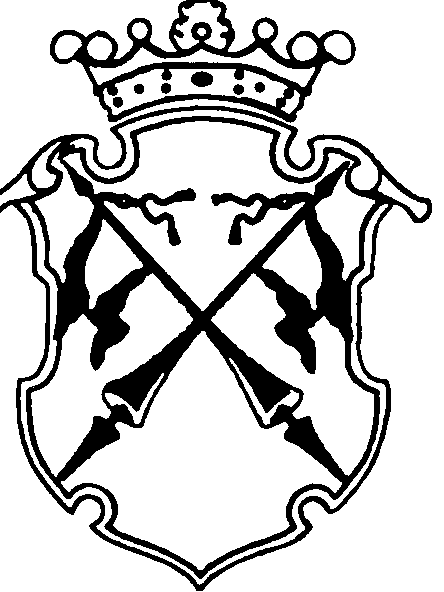 